ГУО «Средняя школа №4 г. Пружаны»Оздоровительный лагерь «Солнышко»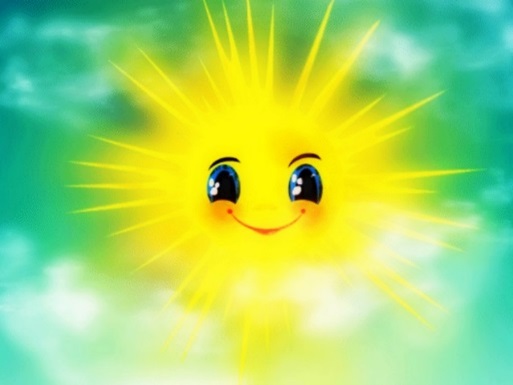 Газета“Лето, солнышком согрето”ДЕНЬ 10-ый: «День иллюзий». Он прошёл под девизом:                                                          «На арене фокус-покус-                                                           Мастер фокусных наук»!         Этот день в отрядах был посвящён представлению «Всё о фокусах». Максим Гумен, учащийся СШ №1 показал ребятам много интересных фокусов. Воспитанники с огромным интересом наблюдали за действиями юного фокусника, пытались разгадать секреты фокусов.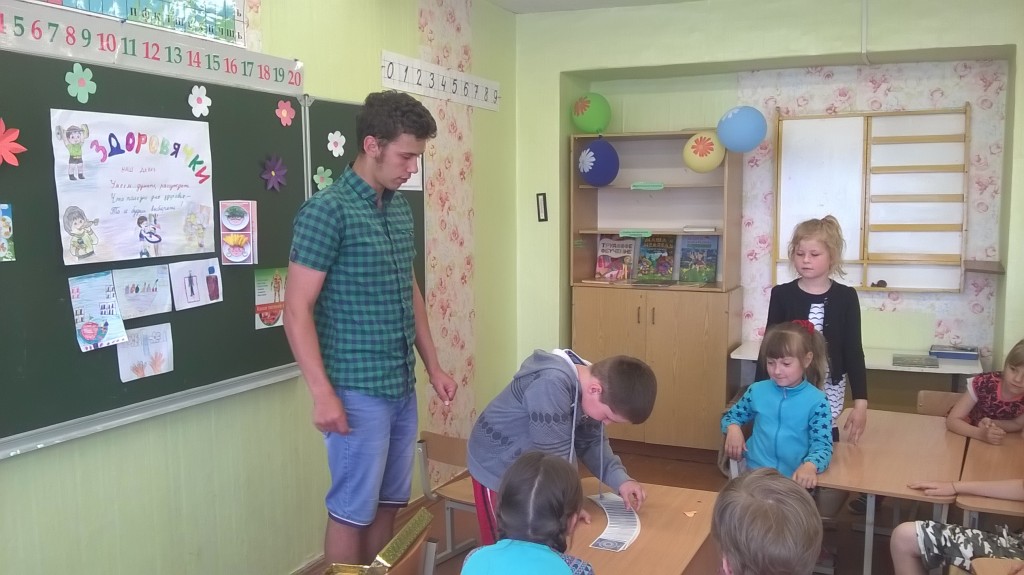 ДЕНЬ 11-ый: «День экологии». Он прошёл под девизом: «Где чисто, там и душа радуется». Ребята из отряда «Звёздочки» посетили городской ДК, где прошёл игровой турнир «Всё на свете интересно». Команда из 4-х человек приняла активное участие в игровом турнире, где соперником была команда из ОЛ «СШ №1». 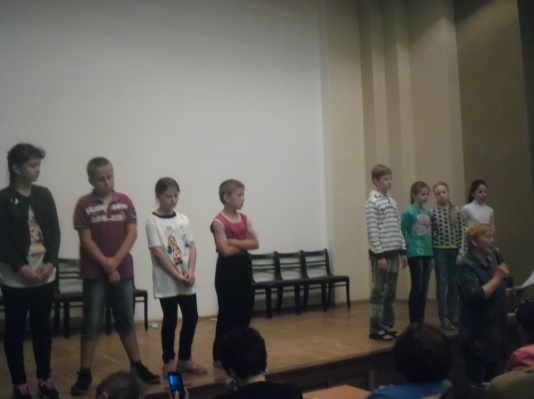 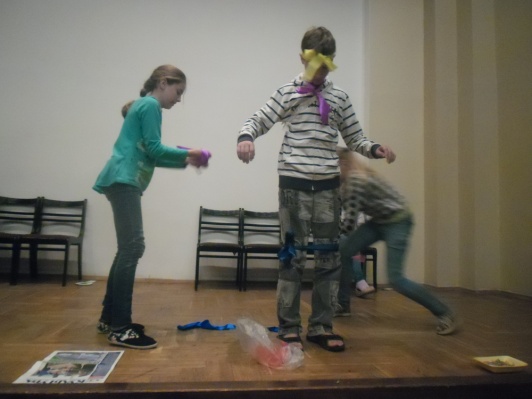 Редакторы: Чуракова А., Грищук Е.,  Мискевич О. 